ОБЩИНСКА ИЗБИРАТЕЛНА КОМИСИЯ – ЛЪКИ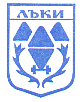 Гр.Лъки, ул.”Възраждане” №18, тел.03052/22 00, факс 03052/21 68, е-mail: oik1615@cik.bgРЕШЕНИЕ № 78 - МИ/НРгр. Лъки, 21.10.2015 год.ОТНОСНО: Разпределението на членовете на ОИК Лъки, като отговорници по съответните СИК в деня на изборите за общински съветници, кмет на община, кметове на кметства и националния референдум на 25.10.2015 год.На основание чл.87,ал.1, т.1, т.3 и т.22 от Изборния кодекс, Общинска избирателна комисияРЕШИ: ОПРЕДЕЛЯ комисии от двама члена, а за секция с над 500 избиратели  комисия от трима членове на Общинска избирателна комисия – Лъки от различни парламентарно представени партии и коалиции, които да извършват проверки по подадени в комисията сигнали и жалби за нарушаване на изборното законодателство, да съставят писмени протоколи, които да бъдат представяни за разглеждане от Общинска избирателна комисия – Лъки, заедно със събраните доказателства, както следва:За Избирателна секция № 161500001, Избирателна секция № 161500002 и Избирателна секция № 161500003 - Иванка Гошева Янкова, Радка Емилова Адамова и Захари Миланов АлександровЗа Избирателна секция № 161500004 – с.Югово и Избирателна секция № 161500009 – с.Дряново- Славка Иванова Стратева и Емилия Лазарова Лисова.За Избирателна секция № 161500005 – с.Борово и Избирателна секция № 161500006 – с.Белица -  Калина Игнатова Згурова и Йорданка Иванова Раичкова.За Избирателна секция № 161500007 – с.Лъкавица и Избирателна секция № 161500008 – с.Манастир - Марияна Йорданова Радкова и Петрана Атанасова КратунковаЗа Избирателна секция № 161500010 – с.Джурково и Избирателна секция № 161500011  – с.Здравец - Светлана Йорданова Русева и Росица Сашева Куцева.Решението на ОИК може да се обжалва пред ЦИК по реда на чл.88, ал.1 от Изборния кодекс в срок от 3 дни от обявяването му.Председател:Иванка ЯнковаСекретар:Захари МилановВзето  на 21.10.2015 год. в 13.00 часа